Science Writing Workshop: How to tell a story, How to conduct an interview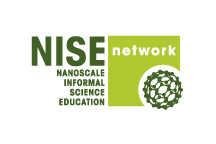 Organization: Materials Research SocietyContact Person: Judy MeiksinContact Information: meiksin@mrs.orgList of Materials Science Writing Workshop application Reading materials provided prior to the workshop - #1 and #2 serve as examples of the type of assignments that could be given.“Janglin Chen’s return to Taiwan brings display vision to fruition”, Prachi Patel, MRS Bulletin; Beyond the Lab, Nov. 2011 v 36, p 862-863 http://journals.cambridge.org/action/displayAbstract?fromPage=online&aid=8438835&fileId=S0883769411002983Following are two columns where writers explain the writing tool of “Show, Don’t Tell” – which we’re actually changing to “Show, Then Tell”. In terms of the quality of writing, for me, one of these trumps the other. See what you think.Show, Don’t Tell by Erin, http://www.dailywritingtips.com/show-dont-tell/Rusty’s Collar, Pat Pattison, http://www.patpattison.com/rustyscollar/ You might ask, “First a link about songwriting, now about nature writing - what’s up? When are we going to talk about science writing?”“The Greatest Nature Essay Ever”, Brian Doyle, Orion , Nov/Dec 2008, www.orionmagazine.org/index.php/articles/article/3649/The film Gravity, starring Sandra Bullock. If you get a chance, watch the film before the Writing Workshop—we’ll be making some references to it in regards to “story telling”. It is not necessary to see the film for the discussion; just a suggestion. Note: We’ll make references to the film in terms of storytelling, not in terms of scientific accuracy!Provide background information about the invited quest scientist for everyone to be familiar with their work, research, writings and education. Projector, screen, laptop computer and internet access, if planning to show the short film during workshopHow to tell a StoryKey Elements of StorytellingPlot chart for writing a screenplay; example (by Syd Field): http://scripteach.com/wp-content/uploads/2010/06/Syds_Diagram.jpgKnowledge of the recommended film assignment given prior to the workshopBrief cartoon film; example: Luxor Jr., by Pixar  http://www.pixar.com/short_films/Theatrical-Shorts/Luxo-Jr. Copies of a 10-minute play; example: “Knots,” by Lisa Soland, The Best Ten-Minute Plays; 3 or More Actors, Smith and Kraus Publishers (2006), edited by D.L. LepidusExample of a science-related feature article; example: “Janglin Chen’s return to Taiwan brings display vision to fruition,” Prachi Patel, MRS Bulletin; Beyond the Lab, Nov. 2011 v 36, p. 862-863 (given as a reading assignment prior to the Workshop)Critique of Writing Samples – Suggest selecting a minimum of three articles submitted by participants prior to the workshopHow to Conduct an Interview: The Art of Interviewing PowerPoint slides & talking point notes Opportunities for Science Writing PowerPoint slides & talking point notes Post-Workshop Assignment – instructionsScience Writing Workshop Evaluation formPublished under a Creative Commons Attribution-Noncommercial-ShareAlike license: http://creativecommons.org/licenses/by-nc-sa/3.0/us/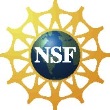 This project was supported by the National Science Foundation under Award No. 0940143. Any opinions, findings, and conclusions or recommendations expressed in this program are those of the author and do not necessarily reflect the views of the Foundation.